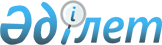 Ғабит Мүсірепов атындағы ауданы мәслихатының 2017 жылғы 25 желтоқсандағы № 17-4 "2018-2020 жылдарға арналған Ғабит Мүсірепов атындағы ауданы Андреев ауылдық округінің бюджеті туралы" шешіміне өзгеріс енгізу туралыСолтүстік Қазақстан облысы Ғабит Мүсірепов атындағы ауданы мәслихатының 2018 жылғы 23 қарашадағы № 34-1 шешімі. Солтүстік Қазақстан облысының Әділет департаментінде 2018 жылғы 30 қарашада № 5002 болып тіркелді
      Қазақстан Республикасының 2008 жылғы 4 желтоқсандағы Бюджеттік кодексінің 109-1-бабына, Қазақстан Республикасының 2001 жылғы 23 қаңтардағы "Қазақстан Республикасындағы жергілікті мемлекеттік басқару және өзін-өзі басқару туралы" Заңының 6-бабына сәйкес, Солтүстік Қазақстан облысы Ғабит Мүсірепов атындағы ауданының мәслихаты ШЕШІМ ҚАБЫЛДАДЫ:
      1. Солтүстік Қазақстан облысы Ғабит Мүсірепов атындағы ауданы мәслихатының 2017 жылғы 25 желтоқсандағы № 17-4 "2018-2020 жылдарға арналған Ғабит Мүсірепов атындағы ауданы Андреев ауылдық округінің бюджеті туралы" шешіміне (Нормативтік құқықтық актілерді мемлекеттік тіркеу тізілімінде № 4544 тіркелген, 2018 жылғы 1 ақпанда Қазақстан Республикасы нормативтік құқықтық актілерінің электрондық түрдегі эталондық бақылау банкінде жарияланған) келесі өзгеріс енгізілсін:
      1-тармақ келесі редакцияда баяндалсын:
       "1. Тиісінше 1, 2 және 3-қосымшаларға сәйкес 2018-2020 жылдарға арналған Ғабит Мүсірепов атындағы ауданы Андреев ауылдық округінің бюджеті бекітілсін, соның ішінде 2018 жылға арналғаны келесі көлемдерде:
      1) кірістер – 15 515 мың тенге:
      салықтық түсімдер – 4 046 мың теңге;
      салықтық емес түсімдер – 0;
      негізгі капиталды сатудан түсетін түсімдер – 0;
      трансферттер түсімі – 11 469 мың теңге;
      2) шығындар – 15 515 мың теңге;
      3) таза бюджеттік кредиттеу – 0:
      бюджеттік кредиттер – 0;
      бюджеттік кредиттерді өтеу – 0;
      4) қаржы активтерімен операциялар бойынша сальдо – 0:
      қаржы активтерін сатып алу – 0;
      мемлекеттің қаржы активтерін сатудан түсетін түсімдер – 0;
      5) бюджет тапшылығы (профициті) – 0;
      6) бюджет тапшылығын қаржыландыру (профицитін пайдалану) – 0:
      қарыздар түсімі – 0;
      қарыздарды өтеу – 0;
      бюджет қаражатының пайдаланылатын қалдықтары – 0.";
      көрсетілген шешімнің 1-қосымшасы осы шешімнің қосымшасына сәйкес жаңа редакцияда баяндалсын.
      2. Осы шешім 2018 жылғы 1 қаңтардан бастап қолданысқа енгізіледі. 2018 жылға арналған Ғабит Мүсірепов атындағы ауданы Андреев ауылдық округінің бюджеті
      Кестенің жалғасы
					© 2012. Қазақстан Республикасы Әділет министрлігінің «Қазақстан Республикасының Заңнама және құқықтық ақпарат институты» ШЖҚ РМК
				
      Солтүстік Қазақстан облысы
Ғабит Мүсірепов атындағы
ауданы мәслихатының
сессиясының төрайымы

______________ М. Әбуова

      Солтүстік Қазақстан облысы
Ғабит Мүсірепов атындағы
ауданы мәслихатының
хатшысы 

________________Е. Әділбеков
Аудан мәслихатының2018 жылғы 23 қарашадағы № 34-1 шешіміне қосымшаАудан мәслихатының2017 жылғы 25 желтоқсандағы № 17-4шешіміне 1-қосымша
Санаты
Сыныбы
Кіші сыныбы
Атауы
Сома (мың теңге)
1. Кірістер
15 515
1
Салықтық түсімдер
4 046
01
Табыс салығы
796,1
2
Жеке табыс салығы
796,1
04
Меншікке салынатын салықтар
3249,9
1
Мүлікке салынатын салықтар
43,8
3
Жер салығы
248,1
4
Көлік құралдарына салынатын салық
2958
2
Салықтық емес түсімдер
0
3
Негізгі капиталды сатудан түсетін түсімдер
0
4
Трансферттердің түсімдері
11 469
02
Мемлекеттiк басқарудың жоғары тұрған органдарынан түсетiн трансферттер
11 469
3
Аудандық (облыстық маңызы бар қаланың) бюджетінен түсетін трансферттер
11 469
Функционалдық топ
Функционалдық кіші топ
Бюджеттік бағдарламалардың әкімшісі
Бағдарлама
Атауы
Сома (мың тенге)
2. Шығындар
15 515
01
Жалпы сипаттағы мемлекеттік қызметтер
13 939
1
Мемлекеттік басқарудың жалпы функцияларын орындайтын өкілді, атқарушы және басқа органдар
13 939
124
Аудандық маңызы бар қала, ауыл, кент, ауылдық округ әкімінің аппараты
13 939
001
Аудандық маңызы бар қала, ауыл, кент, ауылдық округ әкімінің қызметін қамтамасыз ету жөніндегі қызметтер
13 939
07
Тұрғын үй-коммуналдық шаруашылық
576
3
Елді мекендерді көркейту
576
124
Аудандық маңызы бар қала, ауыл, кент, ауылдық округ әкімінің аппараты
576
008
Елді мекендерді көркейту
576
13
Басқалар
1 000
9
Басқалар
1 000
124
Аудандық маңызы бар қала, ауыл, кент, ауылдық округ әкімінің аппараты
1 000
040
Өңірлерді дамытудың 2020 жылға дейінгі бағдарламасы шеңберінде өңірлерді экономикалық дамытуға жәрдемдесу бойынша шараларды іске асыру
1 000
3. Таза бюджеттік кредиттеу
0
Бюджеттік кредиттер
0
Бюджеттік кредиттерді өтеу
0
4. Қаржы активтерімен операциялар бойынша сальдо 
0
Қаржы активтерін сатып алу
0
Мемлекеттің қаржы активтерін сатудан түсетін түсімдер
0
5. Бюджет тапшылығы (профициті) 
0
6. Бюджеттің тапшылығын қаржыландыру (профицитін пайдалану)
0
Қарыздар түсімі
0
Қарыздарды өтеу
0
Бюджет қаражатының пайдаланылатын қалдықтары
0